CURSO DE EXTENSÃOCURSO DE EXTENSÃOCURSO DE EXTENSÃOCURSO DE EXTENSÃOÁrea: ARTESÁrea: ARTESÁrea: ARTESA influência da Filosofia Cristã na Construção da Cidade de São PauloA influência da Filosofia Cristã na Construção da Cidade de São PauloA influência da Filosofia Cristã na Construção da Cidade de São PauloA influência da Filosofia Cristã na Construção da Cidade de São PauloA influência da Filosofia Cristã na Construção da Cidade de São PauloA influência da Filosofia Cristã na Construção da Cidade de São PauloA influência da Filosofia Cristã na Construção da Cidade de São Paulo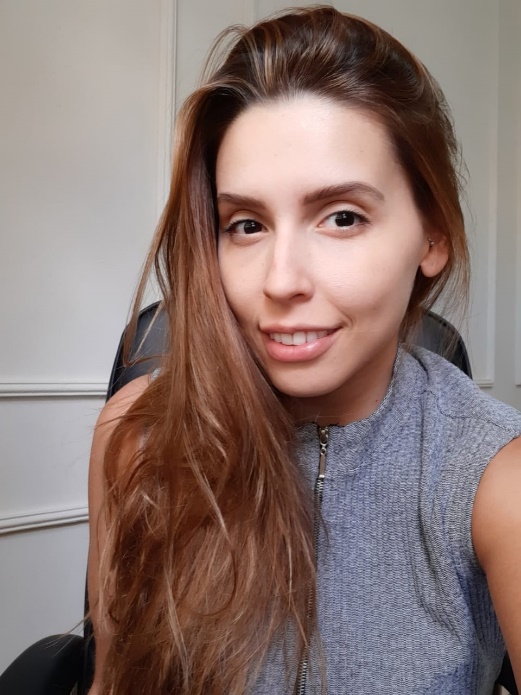 Profa. Me. Julia GollinoArquiteta e urbanista, graduada pela Universidade Federal de Uberlândia (UFU) e mestre em Teoria e Crítica da Arquitetura pela Universidade de Brasília (UnB). Ao longo da graduação esteve associada tanto ao Núcleo de Pesquisa em Teoria e História da Arquitetura e do Urbanismo (NUTHAU) quanto ao Núcleo de Pesquisa em Linguagem (NUPLI), dedicando-se a estudar as interfaces entre arte e arquitetura registradas em revistas especializadas de arquitetura, assim como seus desdobramentos no âmbito da museografia. Durante o mestrado acadêmico, integrou a linha de pesquisa “Estética, Hermenêutica e Semiótica”, vinculando-se ao grupo de pesquisa “Arquitetura e Psyche”. Atualmente, é aluna do curso de pós-graduação “Arquitetura, Educação e Sociedade”, na Faculdade de Arquitetura e Urbanismo Escola da Cidade, e compõe o grupo de  pesquisa “Pragmatismo e Estética”, ligado à Pontifícia Universidade Católica de São Paulo (PUC-SP).http://lattes.cnpq.br/2551990017212110Profa. Me. Julia GollinoArquiteta e urbanista, graduada pela Universidade Federal de Uberlândia (UFU) e mestre em Teoria e Crítica da Arquitetura pela Universidade de Brasília (UnB). Ao longo da graduação esteve associada tanto ao Núcleo de Pesquisa em Teoria e História da Arquitetura e do Urbanismo (NUTHAU) quanto ao Núcleo de Pesquisa em Linguagem (NUPLI), dedicando-se a estudar as interfaces entre arte e arquitetura registradas em revistas especializadas de arquitetura, assim como seus desdobramentos no âmbito da museografia. Durante o mestrado acadêmico, integrou a linha de pesquisa “Estética, Hermenêutica e Semiótica”, vinculando-se ao grupo de pesquisa “Arquitetura e Psyche”. Atualmente, é aluna do curso de pós-graduação “Arquitetura, Educação e Sociedade”, na Faculdade de Arquitetura e Urbanismo Escola da Cidade, e compõe o grupo de  pesquisa “Pragmatismo e Estética”, ligado à Pontifícia Universidade Católica de São Paulo (PUC-SP).http://lattes.cnpq.br/2551990017212110Profa. Me. Julia GollinoArquiteta e urbanista, graduada pela Universidade Federal de Uberlândia (UFU) e mestre em Teoria e Crítica da Arquitetura pela Universidade de Brasília (UnB). Ao longo da graduação esteve associada tanto ao Núcleo de Pesquisa em Teoria e História da Arquitetura e do Urbanismo (NUTHAU) quanto ao Núcleo de Pesquisa em Linguagem (NUPLI), dedicando-se a estudar as interfaces entre arte e arquitetura registradas em revistas especializadas de arquitetura, assim como seus desdobramentos no âmbito da museografia. Durante o mestrado acadêmico, integrou a linha de pesquisa “Estética, Hermenêutica e Semiótica”, vinculando-se ao grupo de pesquisa “Arquitetura e Psyche”. Atualmente, é aluna do curso de pós-graduação “Arquitetura, Educação e Sociedade”, na Faculdade de Arquitetura e Urbanismo Escola da Cidade, e compõe o grupo de  pesquisa “Pragmatismo e Estética”, ligado à Pontifícia Universidade Católica de São Paulo (PUC-SP).http://lattes.cnpq.br/2551990017212110Profa. Me. Julia GollinoArquiteta e urbanista, graduada pela Universidade Federal de Uberlândia (UFU) e mestre em Teoria e Crítica da Arquitetura pela Universidade de Brasília (UnB). Ao longo da graduação esteve associada tanto ao Núcleo de Pesquisa em Teoria e História da Arquitetura e do Urbanismo (NUTHAU) quanto ao Núcleo de Pesquisa em Linguagem (NUPLI), dedicando-se a estudar as interfaces entre arte e arquitetura registradas em revistas especializadas de arquitetura, assim como seus desdobramentos no âmbito da museografia. Durante o mestrado acadêmico, integrou a linha de pesquisa “Estética, Hermenêutica e Semiótica”, vinculando-se ao grupo de pesquisa “Arquitetura e Psyche”. Atualmente, é aluna do curso de pós-graduação “Arquitetura, Educação e Sociedade”, na Faculdade de Arquitetura e Urbanismo Escola da Cidade, e compõe o grupo de  pesquisa “Pragmatismo e Estética”, ligado à Pontifícia Universidade Católica de São Paulo (PUC-SP).http://lattes.cnpq.br/2551990017212110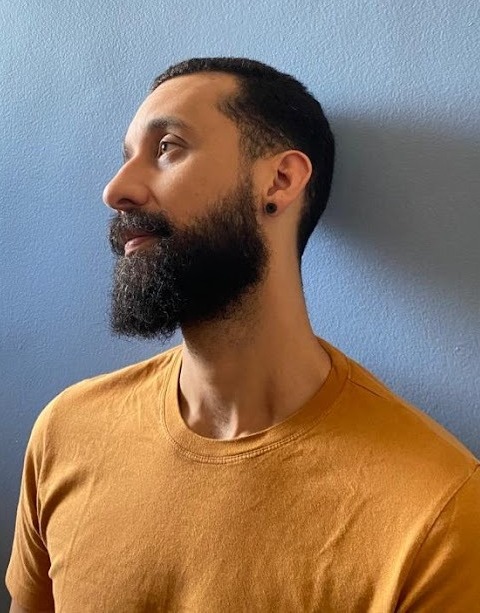 Prof. Me. João Carlos Santos KuhnArquiteto e urbanista pelo Centro Universitário de Brasília (2008), Mestre (2016) e Doutorando em História e Fundamentos da Arquitetura e Urbanismo pela Faculdade de Arquitetura e Urbanismo da USP, com doutorado sanduíche na Pontifícia Universidad Católica de Chile (2019-2020). Vencedor do Concurso Opera Prima (2008) e autor do livro Resistências Sagradas: Pátio do Colégio, secularização e reconstrução pela editora Anna Blume (2018). Atua como professor da Escola da Cidade (Faculdade de Arquitetura e Urbanismo) e pesquisador nos grupos: Lugares de Memória e Consciência — linha de pesquisa: Cidade, Espaço e Religião (CNPq/FAU.USP); EX-MET: Expérimenter la métropole: inégalités, rivalités et sociabilités dans la ville de São Paulo (USP/ IRD France) e integrante doutorando do Laboratório Outros Urbanismos (FAU.USP).http://lattes.cnpq.br/2550583478303780Prof. Me. João Carlos Santos KuhnArquiteto e urbanista pelo Centro Universitário de Brasília (2008), Mestre (2016) e Doutorando em História e Fundamentos da Arquitetura e Urbanismo pela Faculdade de Arquitetura e Urbanismo da USP, com doutorado sanduíche na Pontifícia Universidad Católica de Chile (2019-2020). Vencedor do Concurso Opera Prima (2008) e autor do livro Resistências Sagradas: Pátio do Colégio, secularização e reconstrução pela editora Anna Blume (2018). Atua como professor da Escola da Cidade (Faculdade de Arquitetura e Urbanismo) e pesquisador nos grupos: Lugares de Memória e Consciência — linha de pesquisa: Cidade, Espaço e Religião (CNPq/FAU.USP); EX-MET: Expérimenter la métropole: inégalités, rivalités et sociabilités dans la ville de São Paulo (USP/ IRD France) e integrante doutorando do Laboratório Outros Urbanismos (FAU.USP).http://lattes.cnpq.br/2550583478303780Prof. Me. João Carlos Santos KuhnArquiteto e urbanista pelo Centro Universitário de Brasília (2008), Mestre (2016) e Doutorando em História e Fundamentos da Arquitetura e Urbanismo pela Faculdade de Arquitetura e Urbanismo da USP, com doutorado sanduíche na Pontifícia Universidad Católica de Chile (2019-2020). Vencedor do Concurso Opera Prima (2008) e autor do livro Resistências Sagradas: Pátio do Colégio, secularização e reconstrução pela editora Anna Blume (2018). Atua como professor da Escola da Cidade (Faculdade de Arquitetura e Urbanismo) e pesquisador nos grupos: Lugares de Memória e Consciência — linha de pesquisa: Cidade, Espaço e Religião (CNPq/FAU.USP); EX-MET: Expérimenter la métropole: inégalités, rivalités et sociabilités dans la ville de São Paulo (USP/ IRD France) e integrante doutorando do Laboratório Outros Urbanismos (FAU.USP).http://lattes.cnpq.br/2550583478303780Prof. Me. João Carlos Santos KuhnArquiteto e urbanista pelo Centro Universitário de Brasília (2008), Mestre (2016) e Doutorando em História e Fundamentos da Arquitetura e Urbanismo pela Faculdade de Arquitetura e Urbanismo da USP, com doutorado sanduíche na Pontifícia Universidad Católica de Chile (2019-2020). Vencedor do Concurso Opera Prima (2008) e autor do livro Resistências Sagradas: Pátio do Colégio, secularização e reconstrução pela editora Anna Blume (2018). Atua como professor da Escola da Cidade (Faculdade de Arquitetura e Urbanismo) e pesquisador nos grupos: Lugares de Memória e Consciência — linha de pesquisa: Cidade, Espaço e Religião (CNPq/FAU.USP); EX-MET: Expérimenter la métropole: inégalités, rivalités et sociabilités dans la ville de São Paulo (USP/ IRD France) e integrante doutorando do Laboratório Outros Urbanismos (FAU.USP).http://lattes.cnpq.br/2550583478303780Dia e horário: Sábado – 9h às 12h Dia e horário: Sábado – 9h às 12h Datas: 21 e 28 de maio e 004 e 11 de junho de 2022Datas: 21 e 28 de maio e 004 e 11 de junho de 2022Datas: 21 e 28 de maio e 004 e 11 de junho de 2022Carga horária: 12 horas em 4 encontros de 3 horasCarga horária: 12 horas em 4 encontros de 3 horasPerfil do público-alvo:  Estudantes de graduação e pós-graduação; profissionais do campo das humanidades e pessoas interessadas nas discussões fronteiriças entre arte, arquitetura e filosofia.Perfil do público-alvo:  Estudantes de graduação e pós-graduação; profissionais do campo das humanidades e pessoas interessadas nas discussões fronteiriças entre arte, arquitetura e filosofia.Perfil do público-alvo:  Estudantes de graduação e pós-graduação; profissionais do campo das humanidades e pessoas interessadas nas discussões fronteiriças entre arte, arquitetura e filosofia.Perfil do público-alvo:  Estudantes de graduação e pós-graduação; profissionais do campo das humanidades e pessoas interessadas nas discussões fronteiriças entre arte, arquitetura e filosofia.Perfil do público-alvo:  Estudantes de graduação e pós-graduação; profissionais do campo das humanidades e pessoas interessadas nas discussões fronteiriças entre arte, arquitetura e filosofia.Perfil do público-alvo:  Estudantes de graduação e pós-graduação; profissionais do campo das humanidades e pessoas interessadas nas discussões fronteiriças entre arte, arquitetura e filosofia.Perfil do público-alvo:  Estudantes de graduação e pós-graduação; profissionais do campo das humanidades e pessoas interessadas nas discussões fronteiriças entre arte, arquitetura e filosofia.Valor total cheio*:  R$ 480,00 (pode dividido em até 3 vezes de R$ 160,00)Valor total cheio*:  R$ 480,00 (pode dividido em até 3 vezes de R$ 160,00)Valor total cheio*:  R$ 480,00 (pode dividido em até 3 vezes de R$ 160,00)Valor total cheio*:  R$ 480,00 (pode dividido em até 3 vezes de R$ 160,00)Valor total cheio*:  R$ 480,00 (pode dividido em até 3 vezes de R$ 160,00)Valor total cheio*:  R$ 480,00 (pode dividido em até 3 vezes de R$ 160,00)Número de vagas: 10 a 40 alunos*A Faculdade de São Bento mantém a política de descontos especiais para os cursos de extensão, a saber: é concedido desconto de 25% para alunos e professores e de 50% para alunos, ex-alunos e professores da própria instituição.*A Faculdade de São Bento mantém a política de descontos especiais para os cursos de extensão, a saber: é concedido desconto de 25% para alunos e professores e de 50% para alunos, ex-alunos e professores da própria instituição.*A Faculdade de São Bento mantém a política de descontos especiais para os cursos de extensão, a saber: é concedido desconto de 25% para alunos e professores e de 50% para alunos, ex-alunos e professores da própria instituição.*A Faculdade de São Bento mantém a política de descontos especiais para os cursos de extensão, a saber: é concedido desconto de 25% para alunos e professores e de 50% para alunos, ex-alunos e professores da própria instituição.*A Faculdade de São Bento mantém a política de descontos especiais para os cursos de extensão, a saber: é concedido desconto de 25% para alunos e professores e de 50% para alunos, ex-alunos e professores da própria instituição.*A Faculdade de São Bento mantém a política de descontos especiais para os cursos de extensão, a saber: é concedido desconto de 25% para alunos e professores e de 50% para alunos, ex-alunos e professores da própria instituição.*A Faculdade de São Bento mantém a política de descontos especiais para os cursos de extensão, a saber: é concedido desconto de 25% para alunos e professores e de 50% para alunos, ex-alunos e professores da própria instituição.LOCAL:  Faculdade de são Bento de São Paulo. Largo de São Bento, s/nº - Centro - São Paulo – SP - CEP: 01029-010. CONTATOS: Tel.: (11) 3328-8796  -  WhatsApp:(11) 95072780  -  E-mail: secretaria@faculdadedesaobento.com.brLOCAL:  Faculdade de são Bento de São Paulo. Largo de São Bento, s/nº - Centro - São Paulo – SP - CEP: 01029-010. CONTATOS: Tel.: (11) 3328-8796  -  WhatsApp:(11) 95072780  -  E-mail: secretaria@faculdadedesaobento.com.brLOCAL:  Faculdade de são Bento de São Paulo. Largo de São Bento, s/nº - Centro - São Paulo – SP - CEP: 01029-010. CONTATOS: Tel.: (11) 3328-8796  -  WhatsApp:(11) 95072780  -  E-mail: secretaria@faculdadedesaobento.com.brLOCAL:  Faculdade de são Bento de São Paulo. Largo de São Bento, s/nº - Centro - São Paulo – SP - CEP: 01029-010. CONTATOS: Tel.: (11) 3328-8796  -  WhatsApp:(11) 95072780  -  E-mail: secretaria@faculdadedesaobento.com.brLOCAL:  Faculdade de são Bento de São Paulo. Largo de São Bento, s/nº - Centro - São Paulo – SP - CEP: 01029-010. CONTATOS: Tel.: (11) 3328-8796  -  WhatsApp:(11) 95072780  -  E-mail: secretaria@faculdadedesaobento.com.brLOCAL:  Faculdade de são Bento de São Paulo. Largo de São Bento, s/nº - Centro - São Paulo – SP - CEP: 01029-010. CONTATOS: Tel.: (11) 3328-8796  -  WhatsApp:(11) 95072780  -  E-mail: secretaria@faculdadedesaobento.com.brLOCAL:  Faculdade de são Bento de São Paulo. Largo de São Bento, s/nº - Centro - São Paulo – SP - CEP: 01029-010. CONTATOS: Tel.: (11) 3328-8796  -  WhatsApp:(11) 95072780  -  E-mail: secretaria@faculdadedesaobento.com.brPlano de ensino do cursoPlano de ensino do cursoPlano de ensino do cursoPlano de ensino do cursoPlano de ensino do cursoPlano de ensino do cursoPlano de ensino do cursoEmentaARQUITETURA, CIDADE E PODER: As implicações da Filosofia Cristã na arquitetura religiosa e seus reflexos no processo de formação da cidade de São Paulo.Considerando que não é possível compreender a constituição dos territórios e as mudanças sociais como processos distantes da dimensão religiosa, as aulas propostas pretendem recuperar, ainda que de maneira breve, a influência do cristianismo e o papel dos religiosos que, valendo-se de um discurso de poder, interviram e, em certa medida ainda intervém na produção arquitetônica religiosa e na estruturação das cidades. Nesse sentido, o curso tem como objetivo observar como o pensamento filosófico cristão influenciou nas distintas soluções estéticas e espaciais adotadas pelo Catolicismo no processo de formação e transformação do espaço urbano, tendo como foco a cidade de São Paulo a partir do século XX.ARQUITETURA, CIDADE E PODER: As implicações da Filosofia Cristã na arquitetura religiosa e seus reflexos no processo de formação da cidade de São Paulo.Considerando que não é possível compreender a constituição dos territórios e as mudanças sociais como processos distantes da dimensão religiosa, as aulas propostas pretendem recuperar, ainda que de maneira breve, a influência do cristianismo e o papel dos religiosos que, valendo-se de um discurso de poder, interviram e, em certa medida ainda intervém na produção arquitetônica religiosa e na estruturação das cidades. Nesse sentido, o curso tem como objetivo observar como o pensamento filosófico cristão influenciou nas distintas soluções estéticas e espaciais adotadas pelo Catolicismo no processo de formação e transformação do espaço urbano, tendo como foco a cidade de São Paulo a partir do século XX.ARQUITETURA, CIDADE E PODER: As implicações da Filosofia Cristã na arquitetura religiosa e seus reflexos no processo de formação da cidade de São Paulo.Considerando que não é possível compreender a constituição dos territórios e as mudanças sociais como processos distantes da dimensão religiosa, as aulas propostas pretendem recuperar, ainda que de maneira breve, a influência do cristianismo e o papel dos religiosos que, valendo-se de um discurso de poder, interviram e, em certa medida ainda intervém na produção arquitetônica religiosa e na estruturação das cidades. Nesse sentido, o curso tem como objetivo observar como o pensamento filosófico cristão influenciou nas distintas soluções estéticas e espaciais adotadas pelo Catolicismo no processo de formação e transformação do espaço urbano, tendo como foco a cidade de São Paulo a partir do século XX.ARQUITETURA, CIDADE E PODER: As implicações da Filosofia Cristã na arquitetura religiosa e seus reflexos no processo de formação da cidade de São Paulo.Considerando que não é possível compreender a constituição dos territórios e as mudanças sociais como processos distantes da dimensão religiosa, as aulas propostas pretendem recuperar, ainda que de maneira breve, a influência do cristianismo e o papel dos religiosos que, valendo-se de um discurso de poder, interviram e, em certa medida ainda intervém na produção arquitetônica religiosa e na estruturação das cidades. Nesse sentido, o curso tem como objetivo observar como o pensamento filosófico cristão influenciou nas distintas soluções estéticas e espaciais adotadas pelo Catolicismo no processo de formação e transformação do espaço urbano, tendo como foco a cidade de São Paulo a partir do século XX.ARQUITETURA, CIDADE E PODER: As implicações da Filosofia Cristã na arquitetura religiosa e seus reflexos no processo de formação da cidade de São Paulo.Considerando que não é possível compreender a constituição dos territórios e as mudanças sociais como processos distantes da dimensão religiosa, as aulas propostas pretendem recuperar, ainda que de maneira breve, a influência do cristianismo e o papel dos religiosos que, valendo-se de um discurso de poder, interviram e, em certa medida ainda intervém na produção arquitetônica religiosa e na estruturação das cidades. Nesse sentido, o curso tem como objetivo observar como o pensamento filosófico cristão influenciou nas distintas soluções estéticas e espaciais adotadas pelo Catolicismo no processo de formação e transformação do espaço urbano, tendo como foco a cidade de São Paulo a partir do século XX.ARQUITETURA, CIDADE E PODER: As implicações da Filosofia Cristã na arquitetura religiosa e seus reflexos no processo de formação da cidade de São Paulo.Considerando que não é possível compreender a constituição dos territórios e as mudanças sociais como processos distantes da dimensão religiosa, as aulas propostas pretendem recuperar, ainda que de maneira breve, a influência do cristianismo e o papel dos religiosos que, valendo-se de um discurso de poder, interviram e, em certa medida ainda intervém na produção arquitetônica religiosa e na estruturação das cidades. Nesse sentido, o curso tem como objetivo observar como o pensamento filosófico cristão influenciou nas distintas soluções estéticas e espaciais adotadas pelo Catolicismo no processo de formação e transformação do espaço urbano, tendo como foco a cidade de São Paulo a partir do século XX.ObjetivosO curso procura traçar um cruzamento entre as crenças e práticas religiosas cristãs, as relações de poder que consolidam, e seus reflexos na dimensão espacial. Logo, por meio de uma abordagem historiográfica da arquitetura religiosa, particularmente ilustrada pela cidade de São Paulo, o curso busca oferecer um embasamento racional para a fé cristã, demonstrando-a como uma perspectiva filosófica legítima e autêntica que, enquanto discurso hegemônico, foi responsável pela estruturação das cidades ao longo do tempo. O curso procura traçar um cruzamento entre as crenças e práticas religiosas cristãs, as relações de poder que consolidam, e seus reflexos na dimensão espacial. Logo, por meio de uma abordagem historiográfica da arquitetura religiosa, particularmente ilustrada pela cidade de São Paulo, o curso busca oferecer um embasamento racional para a fé cristã, demonstrando-a como uma perspectiva filosófica legítima e autêntica que, enquanto discurso hegemônico, foi responsável pela estruturação das cidades ao longo do tempo. O curso procura traçar um cruzamento entre as crenças e práticas religiosas cristãs, as relações de poder que consolidam, e seus reflexos na dimensão espacial. Logo, por meio de uma abordagem historiográfica da arquitetura religiosa, particularmente ilustrada pela cidade de São Paulo, o curso busca oferecer um embasamento racional para a fé cristã, demonstrando-a como uma perspectiva filosófica legítima e autêntica que, enquanto discurso hegemônico, foi responsável pela estruturação das cidades ao longo do tempo. O curso procura traçar um cruzamento entre as crenças e práticas religiosas cristãs, as relações de poder que consolidam, e seus reflexos na dimensão espacial. Logo, por meio de uma abordagem historiográfica da arquitetura religiosa, particularmente ilustrada pela cidade de São Paulo, o curso busca oferecer um embasamento racional para a fé cristã, demonstrando-a como uma perspectiva filosófica legítima e autêntica que, enquanto discurso hegemônico, foi responsável pela estruturação das cidades ao longo do tempo. O curso procura traçar um cruzamento entre as crenças e práticas religiosas cristãs, as relações de poder que consolidam, e seus reflexos na dimensão espacial. Logo, por meio de uma abordagem historiográfica da arquitetura religiosa, particularmente ilustrada pela cidade de São Paulo, o curso busca oferecer um embasamento racional para a fé cristã, demonstrando-a como uma perspectiva filosófica legítima e autêntica que, enquanto discurso hegemônico, foi responsável pela estruturação das cidades ao longo do tempo. O curso procura traçar um cruzamento entre as crenças e práticas religiosas cristãs, as relações de poder que consolidam, e seus reflexos na dimensão espacial. Logo, por meio de uma abordagem historiográfica da arquitetura religiosa, particularmente ilustrada pela cidade de São Paulo, o curso busca oferecer um embasamento racional para a fé cristã, demonstrando-a como uma perspectiva filosófica legítima e autêntica que, enquanto discurso hegemônico, foi responsável pela estruturação das cidades ao longo do tempo. Critérios de AvaliaçãoParticipação em sala de aula e resenha crítica ao final do curso. Participação em sala de aula e resenha crítica ao final do curso. Participação em sala de aula e resenha crítica ao final do curso. Participação em sala de aula e resenha crítica ao final do curso. Participação em sala de aula e resenha crítica ao final do curso. Participação em sala de aula e resenha crítica ao final do curso. Metodologia de EnsinoAulas presenciais expositivas, com material em PPT.Aulas presenciais expositivas, com material em PPT.Aulas presenciais expositivas, com material em PPT.Aulas presenciais expositivas, com material em PPT.Aulas presenciais expositivas, com material em PPT.Aulas presenciais expositivas, com material em PPT.Programa das aulasAula 1 (21/05): O Cristianismo: Apontamentos FundamentaisBreve História da Igreja: A consolidação de um discurso de poder.O Processo de cristianização da Filosofia Clássica: Confluências teóricas entre Platão e Santo Agostinho. Aula 2 (28/05): O Edifício Igreja: Transformações rituais e espaciais.Arquitetura do espaço litúrgico e a iconografia do espaço.Aula 3 (04/06): Catolicismo e a São Paulo: Cidade a Metrópole (XIX e XX)A instauração da Arquidiocese de São Paulo e demarcação do seu território eclesiástico.Aula 4 (11/06): Templos e espaços na Metrópole.Igrejas como marcação simbólica-religiosa na metrópole.Aula 1 (21/05): O Cristianismo: Apontamentos FundamentaisBreve História da Igreja: A consolidação de um discurso de poder.O Processo de cristianização da Filosofia Clássica: Confluências teóricas entre Platão e Santo Agostinho. Aula 2 (28/05): O Edifício Igreja: Transformações rituais e espaciais.Arquitetura do espaço litúrgico e a iconografia do espaço.Aula 3 (04/06): Catolicismo e a São Paulo: Cidade a Metrópole (XIX e XX)A instauração da Arquidiocese de São Paulo e demarcação do seu território eclesiástico.Aula 4 (11/06): Templos e espaços na Metrópole.Igrejas como marcação simbólica-religiosa na metrópole.Aula 1 (21/05): O Cristianismo: Apontamentos FundamentaisBreve História da Igreja: A consolidação de um discurso de poder.O Processo de cristianização da Filosofia Clássica: Confluências teóricas entre Platão e Santo Agostinho. Aula 2 (28/05): O Edifício Igreja: Transformações rituais e espaciais.Arquitetura do espaço litúrgico e a iconografia do espaço.Aula 3 (04/06): Catolicismo e a São Paulo: Cidade a Metrópole (XIX e XX)A instauração da Arquidiocese de São Paulo e demarcação do seu território eclesiástico.Aula 4 (11/06): Templos e espaços na Metrópole.Igrejas como marcação simbólica-religiosa na metrópole.Aula 1 (21/05): O Cristianismo: Apontamentos FundamentaisBreve História da Igreja: A consolidação de um discurso de poder.O Processo de cristianização da Filosofia Clássica: Confluências teóricas entre Platão e Santo Agostinho. Aula 2 (28/05): O Edifício Igreja: Transformações rituais e espaciais.Arquitetura do espaço litúrgico e a iconografia do espaço.Aula 3 (04/06): Catolicismo e a São Paulo: Cidade a Metrópole (XIX e XX)A instauração da Arquidiocese de São Paulo e demarcação do seu território eclesiástico.Aula 4 (11/06): Templos e espaços na Metrópole.Igrejas como marcação simbólica-religiosa na metrópole.Aula 1 (21/05): O Cristianismo: Apontamentos FundamentaisBreve História da Igreja: A consolidação de um discurso de poder.O Processo de cristianização da Filosofia Clássica: Confluências teóricas entre Platão e Santo Agostinho. Aula 2 (28/05): O Edifício Igreja: Transformações rituais e espaciais.Arquitetura do espaço litúrgico e a iconografia do espaço.Aula 3 (04/06): Catolicismo e a São Paulo: Cidade a Metrópole (XIX e XX)A instauração da Arquidiocese de São Paulo e demarcação do seu território eclesiástico.Aula 4 (11/06): Templos e espaços na Metrópole.Igrejas como marcação simbólica-religiosa na metrópole.Aula 1 (21/05): O Cristianismo: Apontamentos FundamentaisBreve História da Igreja: A consolidação de um discurso de poder.O Processo de cristianização da Filosofia Clássica: Confluências teóricas entre Platão e Santo Agostinho. Aula 2 (28/05): O Edifício Igreja: Transformações rituais e espaciais.Arquitetura do espaço litúrgico e a iconografia do espaço.Aula 3 (04/06): Catolicismo e a São Paulo: Cidade a Metrópole (XIX e XX)A instauração da Arquidiocese de São Paulo e demarcação do seu território eclesiástico.Aula 4 (11/06): Templos e espaços na Metrópole.Igrejas como marcação simbólica-religiosa na metrópole.Bibliografia básicaHILL, J. História do Cristianismo. São Paulo: Rosari, 2008.NORBERG-SCHULZ. Arquitectura Occidental. Editorial Gustavo Gili, 1999.PIERRARD, P. História da Igreja. São Paulo: Paulus, 1982. ZEVI, Bruno. Saber Ver a Arquitetura. São Paulo: Martins Fontes, 1996.HILL, J. História do Cristianismo. São Paulo: Rosari, 2008.NORBERG-SCHULZ. Arquitectura Occidental. Editorial Gustavo Gili, 1999.PIERRARD, P. História da Igreja. São Paulo: Paulus, 1982. ZEVI, Bruno. Saber Ver a Arquitetura. São Paulo: Martins Fontes, 1996.HILL, J. História do Cristianismo. São Paulo: Rosari, 2008.NORBERG-SCHULZ. Arquitectura Occidental. Editorial Gustavo Gili, 1999.PIERRARD, P. História da Igreja. São Paulo: Paulus, 1982. ZEVI, Bruno. Saber Ver a Arquitetura. São Paulo: Martins Fontes, 1996.HILL, J. História do Cristianismo. São Paulo: Rosari, 2008.NORBERG-SCHULZ. Arquitectura Occidental. Editorial Gustavo Gili, 1999.PIERRARD, P. História da Igreja. São Paulo: Paulus, 1982. ZEVI, Bruno. Saber Ver a Arquitetura. São Paulo: Martins Fontes, 1996.HILL, J. História do Cristianismo. São Paulo: Rosari, 2008.NORBERG-SCHULZ. Arquitectura Occidental. Editorial Gustavo Gili, 1999.PIERRARD, P. História da Igreja. São Paulo: Paulus, 1982. ZEVI, Bruno. Saber Ver a Arquitetura. São Paulo: Martins Fontes, 1996.HILL, J. História do Cristianismo. São Paulo: Rosari, 2008.NORBERG-SCHULZ. Arquitectura Occidental. Editorial Gustavo Gili, 1999.PIERRARD, P. História da Igreja. São Paulo: Paulus, 1982. ZEVI, Bruno. Saber Ver a Arquitetura. São Paulo: Martins Fontes, 1996.Bibliografia complementarAGOSTINHO. A Doutrina Cristã: Manual de exegese e formação cristã. Tradução de Irmã Nair de Assis Oliveira São Paulo: Paulus, 2002._______. Confissões. Tradução de J. Oliveira Santos e A. Ambrósio de Pina. São Paulo: Abril Cultural, 1980.ARGAN, Giulio Carlo e FAGIOLO, Maurizio. Guia de história da arte. Lisboa: Editorial Estampa, 1992.BALTHASAR, H. U. Gloria: Una estética teológica. La percepción de la forma. Madrid: Encuentro, 1985.PLATÃO. A República. Tradução de Maria Helena da Rocha-Pereira. Lisboa: Calouste Gulbenkian, 2005._______. Timeu. Tradução de Rodolfo Lopes. Coimbra: CECH, 2010.AGOSTINHO. A Doutrina Cristã: Manual de exegese e formação cristã. Tradução de Irmã Nair de Assis Oliveira São Paulo: Paulus, 2002._______. Confissões. Tradução de J. Oliveira Santos e A. Ambrósio de Pina. São Paulo: Abril Cultural, 1980.ARGAN, Giulio Carlo e FAGIOLO, Maurizio. Guia de história da arte. Lisboa: Editorial Estampa, 1992.BALTHASAR, H. U. Gloria: Una estética teológica. La percepción de la forma. Madrid: Encuentro, 1985.PLATÃO. A República. Tradução de Maria Helena da Rocha-Pereira. Lisboa: Calouste Gulbenkian, 2005._______. Timeu. Tradução de Rodolfo Lopes. Coimbra: CECH, 2010.AGOSTINHO. A Doutrina Cristã: Manual de exegese e formação cristã. Tradução de Irmã Nair de Assis Oliveira São Paulo: Paulus, 2002._______. Confissões. Tradução de J. Oliveira Santos e A. Ambrósio de Pina. São Paulo: Abril Cultural, 1980.ARGAN, Giulio Carlo e FAGIOLO, Maurizio. Guia de história da arte. Lisboa: Editorial Estampa, 1992.BALTHASAR, H. U. Gloria: Una estética teológica. La percepción de la forma. Madrid: Encuentro, 1985.PLATÃO. A República. Tradução de Maria Helena da Rocha-Pereira. Lisboa: Calouste Gulbenkian, 2005._______. Timeu. Tradução de Rodolfo Lopes. Coimbra: CECH, 2010.AGOSTINHO. A Doutrina Cristã: Manual de exegese e formação cristã. Tradução de Irmã Nair de Assis Oliveira São Paulo: Paulus, 2002._______. Confissões. Tradução de J. Oliveira Santos e A. Ambrósio de Pina. São Paulo: Abril Cultural, 1980.ARGAN, Giulio Carlo e FAGIOLO, Maurizio. Guia de história da arte. Lisboa: Editorial Estampa, 1992.BALTHASAR, H. U. Gloria: Una estética teológica. La percepción de la forma. Madrid: Encuentro, 1985.PLATÃO. A República. Tradução de Maria Helena da Rocha-Pereira. Lisboa: Calouste Gulbenkian, 2005._______. Timeu. Tradução de Rodolfo Lopes. Coimbra: CECH, 2010.AGOSTINHO. A Doutrina Cristã: Manual de exegese e formação cristã. Tradução de Irmã Nair de Assis Oliveira São Paulo: Paulus, 2002._______. Confissões. Tradução de J. Oliveira Santos e A. Ambrósio de Pina. São Paulo: Abril Cultural, 1980.ARGAN, Giulio Carlo e FAGIOLO, Maurizio. Guia de história da arte. Lisboa: Editorial Estampa, 1992.BALTHASAR, H. U. Gloria: Una estética teológica. La percepción de la forma. Madrid: Encuentro, 1985.PLATÃO. A República. Tradução de Maria Helena da Rocha-Pereira. Lisboa: Calouste Gulbenkian, 2005._______. Timeu. Tradução de Rodolfo Lopes. Coimbra: CECH, 2010.AGOSTINHO. A Doutrina Cristã: Manual de exegese e formação cristã. Tradução de Irmã Nair de Assis Oliveira São Paulo: Paulus, 2002._______. Confissões. Tradução de J. Oliveira Santos e A. Ambrósio de Pina. São Paulo: Abril Cultural, 1980.ARGAN, Giulio Carlo e FAGIOLO, Maurizio. Guia de história da arte. Lisboa: Editorial Estampa, 1992.BALTHASAR, H. U. Gloria: Una estética teológica. La percepción de la forma. Madrid: Encuentro, 1985.PLATÃO. A República. Tradução de Maria Helena da Rocha-Pereira. Lisboa: Calouste Gulbenkian, 2005._______. Timeu. Tradução de Rodolfo Lopes. Coimbra: CECH, 2010.Obs.: outros títulos poderão ser indicados no decorrer das aulasObs.: outros títulos poderão ser indicados no decorrer das aulasObs.: outros títulos poderão ser indicados no decorrer das aulasObs.: outros títulos poderão ser indicados no decorrer das aulasObs.: outros títulos poderão ser indicados no decorrer das aulasObs.: outros títulos poderão ser indicados no decorrer das aulasObs.: outros títulos poderão ser indicados no decorrer das aulas